       В целях осуществления контроля производства работ в рамках муниципального контракта от 13 сентября 2021 № 290/СМП-2021 «На оказание услуг по озеленению сквера по ул. Привокзальной в г. Печора»:Создать комиссию и утвердить ее состав: Серов В.А.                  – глава муниципального района – руководитель                                       администрации-председатель комиссии; 2. Комиссию назначить на 30 сентября 2021 г. в 14:00.3. По итогам проверки составить акт 30 сентября 2021 г. Глава муниципального района- руководитель администрации                                                                     В.А. СеровАДМИНИСТРАЦИЯ МУНИЦИПАЛЬНОГО РАЙОНА «ПЕЧОРА»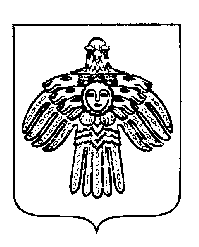  «ПЕЧОРА»  МУНИЦИПАЛЬНÖЙ  РАЙОНСААДМИНИСТРАЦИЯ РАСПОРЯЖЕНИЕТШÖКТÖМРАСПОРЯЖЕНИЕТШÖКТÖМРАСПОРЯЖЕНИЕТШÖКТÖМ« 24 » сентября 2021 г.г. Печора,  Республика Коми                              № 736 - р  О создании комиссии по приемке оказанных услуг по озеленению скверапо ул. Привокзальной  в г. ПечораКанищев А.Ю.– первый заместитель руководителя администрации-заместитель председателя комиссии;Члены комиссии:Добротворская Е.В.– главный архитектор;Амирян А.М.– главный специалист отдела благоустройства, дорожного хозяйства и транспорта;Паншин Д.Л.– ведущий эксперт МКУ «Управление капитального строительства»;Мищенко Л.М.Вокуева Я.Я.– депутат Совета городского поселения «Печора»(по согласованию);– депутат Государственного Совета Республики Коми(по согласованию);Каманчаджян  Д.В.Федорова А.С.– член общественного Совета муниципального района «Печора» (по согласованию);- член общественного Совета муниципального района «Печора» (по согласованию).